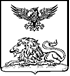 ГРАЙВОРОНСКАЯ ТЕРРИТОРИАЛЬНАЯ ИЗБИРАТЕЛЬНАЯ КОМИССИЯ ПОСТАНОВЛЕНИЕ16 июня 2023 года                     	                                               № 19/86-1Об открытии счёта Грайворонской территориальной избирательной комиссии для перечисления денежных средств на подготовку и проведение выборов депутатов Совета депутатов Грайворонского городского округа второго созыва В связи с назначением выборов депутатов Совета депутатов Грайворонского городского округа второго созыва, в соответствии с Инструкцией о порядке открытия и ведения счетов, учёта, отчётности и перечисления денежных средств, выделенных из соответствующего бюджета избирательным комиссиям на подготовку и проведение выборов депутатов Белгородской областной Думы, Губернатора Белгородской области, депутатов представительных органов муниципальных образований, референдума Белгородской области, местного референдума, отзыва депутатов, выборных должностных лиц и обеспечение деятельности комиссий, утвержденной постановлением Избирательной комиссии Белгородской области от 25.05.2022 года № 10/165-71. Открыть счёт на балансовом счёте № 40206 для финансирования назначенных выборов депутатов Совета депутатов Грайворонского городского округа второго созыва в учреждениях Центрального банка Российской Федерации, а в случае их отсутствия на территории, на которую распространяются полномочия избирательной комиссии, – в филиалах ПАО «Сбербанк России» на территории Белгородской области.2. Разместить данное постановление на странице Грайворонской территориальной избирательной комиссии на официальном сайте Избирательной комиссии Белгородской области в информационно-телекоммуникационной сети «Интернет».3. Контроль за выполнением настоящего постановления возложить на председателя Грайворонской территориальной избирательной комиссии С.В. Краснокутского.ПредседательГрайворонской территориальной избирательной комиссииС.В. КраснокутскийСекретарьГрайворонской территориальной избирательной комиссииЛ.А. Угольникова